Č. j.: MSMT-12969/2014-3	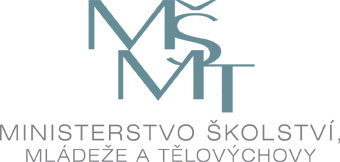 N O V E L AProgramů státní podpory práce s dětmi a mládeží pro nestátní neziskové organizace 
na léta 2011 až 2015ÚvodMinisterstvo školství, mládeže a tělovýchovy (dále jen MŠMT) podle zákona 
č. 218/2000 Sb., o rozpočtových pravidlech a o změně některých souvisejících zákonů (rozpočtová pravidla), ve znění pozdějších předpisů a v návaznosti na usnesení vlády z 1. února 2010 č. 92/2010 o Zásadách vlády pro poskytování dotací ze státního rozpočtu České republiky nestátním neziskovým organizacím (dále jen NNO) ústředními orgány státní správy, ve znění usnesení vlády ze dne 19. června 2013 č. 479 (dále jen Zásady vlády), vyhlašuje Programy státní podpory práce s dětmi a mládeží pro nestátní neziskové organizace na léta 2011 až 2015.Programy státní podpory práce s dětmi a mládeží na rok 2015 (dále jen Programy) jsou součástí naplňování usnesení vlády ze dne 12. května 2014 č. 342 - Koncepce  podpory mládeže na období 2014 - 2020. I. Základní poslání Programů	Programy jsou vyjádřením požadavku státu, zastupovaného MŠMT, na zabezpečení péče o volný čas dětí a mládeže prostřednictvím nestátních neziskových organizací dětí a mládeže. MŠMT k tomu stanoví oblasti a rozsah podpory vybraných činností NNO určených dětem a mládeži a bude je podporovat formou účelových finančních dotací. Podpora pomocí Programů bude zaměřena především na pravidelné a dlouhodobé činnosti určené co nejširšímu spektru dětí a mládeže a na podporu činností a aktivit, které napomáhají rozvoji, rozšiřování a zkvalitňování činnosti jednotlivých NNO Cíle ProgramůV souladu s Koncepcí podpory mládeže na období  2014 - 2020 je cílem MŠMT vytvářet a podporovat podmínky pro rozšiřování a zkvalitňování nabídky neformálního vzdělávání a dalších mimoškolních zájmových činnosti vedoucích k účelnému naplňování volného času dětí a mládeže, realizované v NNO nebo vytvářené jejich prostřednictvím. MŠMT vyhlášením těchto Programů podporuje rozvoj nestátního neziskového sektoru v oblasti práce s dětmi a mládeží mimo školu a rodinu. Dalším cílem programů je především podpora:vytváření nabídky volnočasových a dalších vybraných aktivit v rámci členské základny jednotlivých NNO, vytváření nabídky volnočasových a vybraných cílených aktivit NNO určených pro neorganizované děti a mládež,  významných mezinárodních a celostátních akcí určených dětem a mládeži,odborné přípravy a vzdělávání dobrovolných pracovníků s dětmi a mládeží,vytváření podmínek pro rozvoj neformálního vzdělávání,rozvoje dobrovolnictví a dobrovolné práce s dětmi a mládeží,výchovy dětí a mládeže v dalších vybraných oblastech, zejména k participaci, ke vzájemné toleranci a pochopení, ke zdravému životnímu stylu,mezinárodní spolupráce dětí a mládeže a multikulturní výchovy,vytváření podmínek, možností a rozvoj v poskytování všestranných informací pro potřeby dětí a mládeže,rozvoje materiálně technické základny NNO.Roční priority Programů V Programu č. 1 NNO, které jsou držitelem titulu „Organizace uznaná MŠMT pro oblast práce s dětmi a mládeží“, NNO s celostátní a nadregionální působností, aktivity NNO podporující rozvoj práce s dětmi a mládeží, aktivity NNO navazující na cíle Koncepce podpory mládeže na období 2014-2020 aktivity NNO zaměřené na podporu práce s dětmi a mládeží s  omezenými příležitostmi, podpora vzdělávání pracovníků s dětmi a mládeží v návaznosti na kompetenční profily pro vybrané pozice v NNO tak, jak byly definovány v rámci projektu Klíče pro život. V Programu č. 2 NNO, které jsou držitelem titulu „Organizace uznaná MŠMT pro oblast práce s dětmi a mládeží“, Aktivity využívající neformální vzdělávací metody a rozvíjející tvořivost a aktivní účast (participaci), aktivity NNO navazující na cíle Evropského roku dobrovolnictví 2011, aktivity NNO zaměřené na podporu práce s dětmi a mládeží s  omezenými příležitostmi, podpora vzdělávání pracovníků s dětmi a mládeží v návaznosti na kompetenční profily pro vybrané pozice v NNO tak, jak byly definovány v rámci projektu Klíče pro život, aktivity NNO určené pro co nejširší spektrum dětí a mládeže s  nadregionálním dopadem. V Programu č. 4 Aktivity ICM vedoucí k prohlubování a zvyšování kvalifikace jejich pracovníků a tím i zkvalitňování poskytovaných informačních a poradenských služeb (školení, kurzy),Aktivity vedoucí k rozšiřování informační sítě pro mládež do všech regionů ČR prostřednictvím Informačních bodů pro mládež,Aktivity zaměřené na zvyšování povědomí o právu mladých lidí na informace prostřednictvím společných kampaní (např. Evropský den informací pro mládež apod.). Po pokrytí těchto potřeb a v závislosti na finančních možnostech mohou být poskytovány dotace NNO i na další aktivity.Definice vybraných pojmůPro potřeby těchto Programů se stanovuje, že:NNO dětí a mládeže jsou ty, které mají ve svých stanovách zakotveno, že jsou organizacemi dětí a mládeže. Zároveň musí být splněna podmínka, že počet členů do 26 let tvoří nejméně 70 % členské základny NNO a členové NNO platí pravidelné členské příspěvky;NNO pracující s dětmi a mládeží jsou ty, které mají ve svých stanovách zakotveno, že jednou z jejich činností je práce s dětmi a mládeží;NNO s celostátní působností jsou ty, které mají nejméně 1000 členů a jejich základní články mají sídlo nejméně v 10 krajích a v těchto krajích s dětmi a mládeží dlouhodobě/celoročně pracují. Tuto skutečnost musí ústřední orgán této NNO na požádání MŠMT doložit svoji evidencí;Za děti se považují fyzické osoby ve věku od 6 do dovršení 18 let;Za mládež se považují fyzické osoby ve věku 18 - 26 let. II. Typy ProgramůProgram č. 1 - Zabezpečení pravidelné činnosti NNO pro organizované děti a mládežProgram je určen pouze pro NNO dětí a mládeže. Základním cílem tohoto programu je podpora pravidelné celoroční činnosti NNO v oblasti práce s dětmi a mládeží. V rámci tohoto programu jsou poskytovány pouze neinvestiční finanční prostředky.Za „organizované děti a mládež“ se pro účely tohoto programu považují děti 
a mládež, které jsou řádně registrovanými členy této NNO a platí jí členské příspěvky.Do tohoto programu mohou podávat své projekty i NNO, které mají spíše charakter NNO pracující s dětmi a mládeží, nicméně mají významnou samostatnou, organizačně i ekonomicky oddělenou sekci dětí a mládeže.Program č. 2 - Podpora vybraných forem práce s neorganizovanými dětmi a mládežíZákladním cílem tohoto programu je podpora vytváření a rozšiřování nabídky aktivit NNO určených pro neorganizované děti a mládež včetně dětí a mládeže sociálně znevýhodněných. Zahrnuje rovněž podporu činností, které jsou otevřené všem dětem a mládeži. V rámci tohoto programu jsou poskytovány pouze neinvestiční finanční prostředky.Za „neorganizované děti a mládež“ se pro účely tohoto programu považují děti 
a mládež, které nejsou registrovanými členy této NNO.Do Programu č. 2 se mohou hlásit všechny typy NNO.Program č. 3 – Tematické výzvy MŠMT si vyhrazuje právo vyhlásit, s ohledem na aktuální potřebu a finanční možnosti, tematické výzvy kdykoliv v průběhu roku. Mohou být určeny všeobecně na podporu činnosti všech nebo jen některých typů organizací nebo na úzce tematicky zaměřené aktivity (např. na kampaně vyhlašované Evropskou unií, na likvidaci škod po živelných pohromách apod.). Program č. 4 – Podpora činnosti Informačních center pro mládež	Program je určen na podporu Informačních center pro mládež (dále jen ICM), která jsou certifikovaná MŠMT ve smyslu Koncepce rozvoje informačního systému pro mládež v České republice přijaté MŠMT v roce 2008 pod č. j.: 6853/2008-51 a podle platné Metodiky certifikace informačních center pro mládež. Maximální výše podpory je 400 000 Kč na jedno informační centrum pro mládež.UPOZORNĚNÍ:Do programů 1, 2, 4 a jednotlivých tematických výzev v rámci  Programu 3 může organizace v každém roce přihlásit pouze jeden projekt.Všechny programy jsou jednokolové.III. Účast v ProgramechProgramy jsou určeny pouze pro NNO, které mají ve svých stanovách zakotvenu práci s dětmi a mládeží a patří k některému z níže uvedených typů:spolkům, podle občanského zákoníku (zákon č. 89/2012 Sb., občanský zákoník),ústavům, podle občanského zákoníku,obecně prospěšným společnostem, zřízeným podle zákona č. 248/1995 Sb., o obecně prospěšných společnostech a o změně a doplnění některých zákonů, ve znění pozdějších předpisů,účelovým zařízením registrovaných církví a náboženských společností, zřízeným podle zákona č. 3/2002 Sb., o svobodě náboženského vyznání a postavení církví a náboženských společností a o změně některých zákonů (zákon o církvích a náboženských společnostech), ve znění pozdějších předpisů, pokud vykonávají alespoň některou činnost vyjmenovanou v tomto ustanovení,Výjimku z výše uvedených ustanovení mají Programy č. 3 a 4. Do Programu č. 4 se mohou hlásit pouze certifikovaná ICM nebo jejich zřizovatelé. Pro tematické výzvy v rámci Programu č. 3 může MŠMT rozhodnout, že do nich mohou mít přístup i další organizace.NNO, která podává projekt v Programech (jednotlivé programy viz část 2) musí existovat více jak jeden rok a v tomto období prokazatelně pracovat s dětmi a mládeží.Další podmínky:Dotace podle těchto programů mohou být NNO použity výhradně pro akce 
a aktivity určené dětem a mládeži, kde minimálně 70% účastníků nebo členů cílové skupiny tvoří děti a mládež ve věku od 6 do 26 let, pokud není v těchto programech stanoveno jinakProgramy nejsou určeny: pro  NNO mající jako hlavní oblast činnosti tělovýchovu nebo sport,  pro NNO zaměřené na podporu a integraci příslušníků romské komunity a národnostních menšin,pro  NNO zaměřené na prevenci drog, kriminality a dalších negativních jevů,na podporu NNO zabývajících se pouze nárazovou, jednorázovou nebo jednostrannou činností (např. pouze organizováním dětských táborů bez návaznosti na celoroční činnost, provozování či pronajímáním turistických a táborových základen nebo jiných nemovitostí nebo zařízení apod.),na projekty zaměřené na poskytování sociálních služeb dle zákona č. 108/2006 Sb., o sociálních službáchIV. Předkládání žádostí v rámci ProgramůForma předkládání žádostí o poskytnutí dotaceŽádosti o dotace se předkládají elektronickou formou, a to výhradně vyplněním žádosti v elektronickém systému na adrese http://is-mladez.msmt.cz,  a to včetně všech příloh není-li v programu stanoveno jinak. Zaslání žádosti na CD-R, disketě, elektronickou poštou nebo na jiném médiu není možné.Po uzavření elektronické žádosti (podrobná uživatelská příručka je součástí elektronického systému) je nutné vyplněnou žádost o státní dotaci včetně povinných příloh (rozpočtu a projektu) vytisknout a v jednom vyhotovení zaslat či doručit na adresu Národního institutu pro další vzdělávání, Senovážné nám. 25, 110 00 Praha 1 (dále jen NIDV). Listinná forma žádosti musí být opatřena podpisem statutárního zástupce (zástupců) žadatele. Obálka se žádostí musí být označena slovy „Dotace NNO – název nebo číslo programu".Poznámka: Do elektronického systému http://is-mladez.msmt.cz je nutné se nejdříve zaregistrovat. Po řádné registraci obdrží žadatel e-mail s uživatelským jménem a přístupovým heslem. Přílohy se do elektronického systému vkládají jako dokumenty ve formátech DOC, XLS nebo PDF (včetně naskenovaných materiálů). Všechny dokumenty musí být vloženy ve formátech kompatibilních se staršími verzemi MS OFFICE (MO2003). Případná nekompatibilita může být důvodem k vyřazení projektu.Termíny předkládání žádostí o poskytnutí dotaceŽádosti o poskytnutí dotace na následující rok v elektronické podobě ve všech  Programech (s výjimkou Programu č. 3) musí být vloženy do systému nejpozději do 1300 hodin posledního pracovního dne měsíce října předcházejícího roku, na který je dotace požadována. Poté je systém uzavřen.   Žádosti o poskytnutí dotace v listinné podobě ve všech  Programech (s výjimkou Programu č. 3) musí být fyzicky doručeny do podatelny NIDV nejpozději do 1400 hodin posledního pracovního dne měsíce října předcházejícího roku, na který je dotace požadována.  Pokud je písemná podoba žádosti zasílána poštou, musí být na obálce na poštovním razítku uvedeno datum nejpozději 31. 10. příslušného roku.Žádosti o poskytnutí dotace v Programu č. 3 se podávají v termínech a s obsahovým zaměřením stanoveným ve vyhlášení tematické výzvy. Tato vyhlášení budou uveřejněna na webových stránkách MŠMT – www.msmt.cz/mladez. Informace budou k dispozici rovněž na webových stránkách NIDV – www.nidv.cz.Na žádosti doručené po stanoveném termínu, na jinou adresu nebo s pozdějším poštovním razítkem nebude brán zřetel. Náležitosti předložené žádostiŽádost o dotaci se předkládá zásadně prostřednictvím ústředí NNO (nižší články organizací nemohou podávat projekty samostatně).Elektronická žádost musí obsahovat:vyplněný formulář v elektronickém systému na adrese http://is-mladez.msmt.cz, jehož součástí je i rozpočet projektu,souhrnný projekt, který je sumářem dílčích projektů základních článků a musí obsahovat: konkrétní popis projektu a jeho jednotlivých částí v souladu s prioritami Programů a vymezením tematické oblasti, do které předkládá NNO svoji žádost. Pokud organizace žádá o dotaci na aktivity ve více tematických oblastech, musí být projekt rozčleněn podle jednotlivých oblastí.,zdůvodnění a předpokládaný přínos projektu a jeho částí pro cílovou skupinu (tj. komu jsou akce určeny); pokud se jedná o pokračující projekt, je nutné uvést jeho název, kdy byl zahájen a stručné vyhodnocení jeho dosavadní realizace, materiální a personální zabezpečení projektu a jeho částí, rámcový harmonogram realizace projektu a jeho částí, priority projektu,kritéria pro vyhodnocení efektivity projektu;řádně schválenou roční zprávu (ev. zprávu o činnosti NNO) za předcházející rok. Roční zpráva musí stručnou formou charakterizovat organizaci, její strukturu a činnost v předcházejícím roce a obsahovat výkaz o hospodaření (rozvahu a výsledovku).  Žadatel o dotaci vkládá roční zprávu za minulý kalendářní rok, jako povinnou přílohu žádosti o dotaci do elektronického systému v řádném termínu. Tato podmínka platí i pro uznané organizace (viz článek VIII). potvrzení vydané krajským, městským, obecním nebo místním úřadem o činnosti NNO ve prospěch dětí a mládeže z krajů, měst nebo obcí, kde organizace působí. Toto ustanovení se vztahuje pouze na NNO s regionální a místní působností. Potvrzení musí být vydáno nejdéle 3 měsíce před podáním žádosti o státní dotaci. stanovy a příslušná registrace NNO; registrační název NNO uvedený v žádosti o dotaci musí být shodný s názvem uvedeným ve stanovách nebo zřizovací listině NNO.  doklad o přidělení IČO (identifikačního čísla). Pokud je IČO součástí stanov nebo zřizovací listiny, stačí přiložit stanovy. UPOZORNĚNÍ:Roční zprávu zašlou NNO e-mailem odboru pro mládež MŠMT do 30. 6. roku následujícího po roce, kdy byla NNO poskytnuta dotace. Nepředání roční zprávy ve stanoveném termínu může být důvodem k neposkytnutí dotace v následujícím roce.V případě, kdy je žadatelem škola, školské zařízení nebo jiná instituce (pouze u Programu č. 4, příp. 3, pokud je pro tyto organizace určen) platí pro ně stejná pravidla tak, jak jsou uvedena výše v bodech a, b, c. Školy a školská zařízení předloží rovněž kopii zřizovací listiny, kopii dokladu o zařazení ve školském rejstříku, kopii jmenování ředitele (statutárního orgánu a písemný doklad) V listinné podobě zasílají NNO na adresu Národního institutu pro další vzdělávání pouze vyplněný a podepsaný formulář žádosti o státní dotaci včetně rozpočtu, projekt a roční zprávu (pokud ji již nezaslaly odboru pro mládež v termínu do 30. června).Upozornění:pokud projekt obsahuje více akcí či činností, předkladatel konkrétně uvede své priority použití finančních prostředků a pořadí a rozsah jejich financování a pořadí a rozsah financování jednotlivých akcí či činností,u projektů, které zahrnují volnočasové, zájmové a další aktivity a přípravu vedoucích je nezbytné uvést předpokládaný počet účastníků a délku trvání akce či akcí,u projektů na pořádání táborů a dalších pobytových akcí je nezbytné uvést počet a délku trvání akcí a předpokládaný počet dětí, mládeže, vedoucích a ostatních dospělých účastníků,u projektů na pořádání táborů lze poskytnuté finanční prostředky využít na pořízení a opravy materiálně technického vybavení tábora neinvestičního charakteru, příp. na snížení nákladů na cenu tábora pro děti ze sociálně slabých rodin,u projektů které zahrnují pořádání táborů a dalších pobytových akcí určených pro znevýhodněné děti a mládež se závažným zdravotním postižením, lze stanovenou částku (max. 250 Kč na dítě a den) čerpat pouze pro znevýhodněné děti a mládež,Pokud organizace využívá poskytnutou dotaci MŠMT nebo její část na pořádání dětských táborů je povinna zaslat elektronicky odboru pro mládež MŠMT nejpozději do 15. 6. 2015 seznam všech táborů, které bude s využitím dotace MŠMT v daném roce organizovat, s uvedením přesného místa a termínu konání, GPS souřadnice, orientační mapy s vyznačením místa tábora, počtu účastníků, jména vedoucích a kontaktních údajů na ně. V případě jakýchkoliv změn je organizace povinna zaslat informaci neprodleně odboru pro mládež. Do 15. 10. 2015 pak zašle NNO na odbor pro mládež seznam všech uskutečněných táborů s uvedením počtu účastníků a vedoucích, termínu a místa konání včetně výše poplatku.Základní idea a stručný obsah projektu ve formuláři žádosti (povolený rozsah max. 6 řádek) není souhrnným projektem,zhodnocení projektu přikládané k vyúčtování dotace za předchozí kalendářní rok není roční zprávou.Technické podmínky žádosti o dotaciS ohledem na další technické zpracování musí být listinná podoba žádosti 
o dotaci na volných, vzestupně číslovaných listech vložených do papírových desek s chlopněmi. Materiál zásadně nesešívejte ani nezpracovávejte do lepených, kroužkových ani jiných vazeb.  Písemnosti v žádosti seřaďte v pořadí:formulář žádosti včetně rozpočtuvlastní projekt výroční zpráva, pokud nebyla předána odboru pro mládež ve stanoveném termínu do 30. červnaostatní příp. přílohy Zvláštní ustanoveníNa poskytnutí dotace ze státního rozpočtu podle těchto Programů není právní nárok a proti rozhodnutí o neposkytnutí dotace se není možné odvolat.Projekt nebude zařazen do hodnotícího procesu pokud: žadatel nepodal projekt včetně všech příloh prostřednictvím elektronického systému,žadatel nezaslal vytištěnou verzi elektronické žádosti společně se všemi povinnými přílohami poštou nebo ji nepředal osobně na stanovené adrese,vytištěná žádost není identická s elektronickou verzí nebo není splněna podmínka kompatibility,projekt neobsahuje všechny stanovené náležitosti uvedené v kapitole IV bod č. 3,žadatel nedodrží stanovený termín podávání projektů,projekt nespadá do programu, do kterého byl žadatelem zaslán.Případnou žádost o udělení výjimky z pravidel uvedených v těchto Programech
je možno zaslat nejpozději 30 dní před uzávěrkou žádostí o dotaci na adresu odboru pro mládež MŠMT (Karmelitská 7, 118 12 Praha 1). Ten žádost posoudí a zpracuje k ní své stanovisko. Na základě tohoto návrhu rozhodne a udělení nebo zamítnutí výjimky věcně příslušný náměstek ministra. Výsledky dotačního řízení MŠMT po schválení dotací uveřejní na svých webových stránkách www.msmt.cz/mladez.Předložené projekty (přijaté i nepřijaté) se nevracejí.Pokud NNO zašle žádost o dotaci (uzavřenou žádost v IS-mládež a současně zašlou v tištěné podobě NIDV) do 8 dnů před stanoveným termínem pro podání žádostí, NIDV provede formální kontrolu a v případě formálních chyb upozorní NNO 
e-mailem, popř. telefonicky a požádá o doplnění. Za formální kontrolu je považována kontrola identity žádosti vyplněné v IS-mládež a zaslané v tištěné podobě, dodržení stanovených podmínek pro podání žádosti, tj. zda v IS-mládež kromě vyplněné žádosti o státní dotaci a rozpočtu jsou přiloženy předepsané přílohy (projekt, stanovy nebo zřizovací listina, roční zpráva za předchozí rok, potvrzení vydané krajským, městským, obecním či místním úřadem o činnosti NNO, doklad o přidělení IČO). Tato formální kontrola je v případě kladného výsledku považována za závaznou.V. Účel použití a pravidla použití dotaceNeinvestiční dotace se v souladu se Zásadami vlády poskytuje maximálně do výše 70 % celkových nákladů projektu.	MŠMT poskytne dotaci na základě rozhodnutí podle § 14 zákona č. 218/2000 Sb. Rozhodnutí bude obsahovat další podmínky pro užití dotace. Dotace mohou být využity v souladu s obsahem projektu a na účely vymezené v rozhodnutí (mzdové prostředky, ostatní neinvestiční výdaje). Dotace se poskytuje jen na úhradu nezbytně nutných nákladů realizovaného projektu, což znamená, že do rozpočtu projektu nesmí být zakalkulován zisk.Dotaci nelze použít na:úhradu výdajů na pohoštění, dary a ceny,úhradu pořízení investičního majetku,platby fyzickým nebo právnickým osobám, pokud se nejedná o úhradu spojenou s realizací projektu. Výjimkou je převod finančních prostředků z ústředí NNO na její nižší organizační jednotky,výrobu, tisk a distribuci časopisů, brožur a tiskovin veřejně distribuovaných za úplatu komerčními prodejci,nákup předplatných jízdenek městské hromadné dopravy,nákup věcí osobní potřeby, které nesouvisejí s vlastním posláním nebo činností NNO,leasing,financování podnikatelských aktivit a výdělečnou činnost NNO,úhradu členských příspěvků střešním organizacím působícím v ČR,úhradu nákladů zahraničních cest a stáží s výjimkami, uvedenými v oddíle 3. „Omezení pro čerpání dotace“,úhradu mezinárodních aktivit rekreačního charakteru,úhradu mezd, dohod o provedení práce či pracovní činnosti (DPP a DPČ) a odvodů na sociální a zdravotní pojištění funkcionářů a zaměstnanců NNO, kteří se nepodílejí na realizaci projektu,vzdělávání, které nesouvisí s činností NNO v oblasti práce s dětmi a mládeží 
a jejím organizačním zajištění.            3.  Omezení pro čerpání dotaceNa provozní náklady kanceláře NNO lze použít nejvýše 35% z poskytnuté dotace. Mezi provozní náklady kanceláře lze zahrnout nájem kanceláře, energie, spoje, poštovné, tisk materiálů pro nižší články, kancelářský materiál, propagaci, materiál na opravu a údržbu, opravu a údržbu kluboven a zařízení NNO, pořízení drobného dlouhodobého hmotného majetku místní vyhláškou stanovené poplatky (např. likvidace odpadu, apod.). Náklady kanceláře musí být jednoznačně vyznačeny a podrobně specifikovány v rozpočtu. Na tábory, konané v termínech prázdnin vyhlašovaných MŠMT nebo krajskými úřady a jejichž délka trvání je 7 až 21 dnů včetně dne příjezdu a odjezdu, lze použít finanční prostředky ve výši max. 80 Kč na dítě (do 18 let) a den. U táborů určených pro znevýhodněné děti do 18 let se závažným zdravotním postižením, lze použít finanční prostředky ve výši max. 250 Kč na dítě a den. Pro mládež - držitele průkazu ZTP - až do věku 26 let. Hlavní vedoucí tábora musí splňovat kvalifikační předpoklad pro výkon této funkce (školení hlavních vedoucích dětských táborů – viz článek IX. Programů). Dotaci lze čerpat pouze na tábory konané na území členských států EU.Náklady na zahraniční služební cesty, kde se jedná o zastupování nebo reprezentaci dětí a mládeže České republiky, lze hradit z poskytnuté dotace pouze, pokud jsou součástí projektu.Pro oblast vzdělávání lze čerpat finanční dotace na projekty, zaměřené na:vzdělávání a odbornou přípravu vedoucích kolektivů dětí a mládeže a ostatních dobrovolných pracovníků s dětmi a mládeží v jejich volném čase, vzdělávání a odbornou přípravu dalších profesionálních, externích 
a dobrovolných pracovníků NNO, prostřednictvím akreditovaných vzdělávacích akcí nebo vlastního výchovně vzdělávacího systému,vzdělávání a odbornou přípravu členů NNO, jako přípravu na jejich budoucí funkční zařazení v rámci NNO, prostřednictvím akreditovaných vzdělávacích akcí nebo vlastního výchovně vzdělávacího systému,mimo přímých nákladů na vzdělávání lze dotaci čerpat i na tisk a distribuci učebních textů souvisejících s výše uvedeným vzděláváním, finanční prostředky na vzdělávání nelze čerpat, pokud jsou tyto aktivity již financovány z projektů ESF.Dotace na vzdělávání lze čerpat v částce nejvýše 350,- Kč na osobu a den.5.  Finanční prostředky lze, s předchozím souhlasem MŠMT, použít i na vysílání a přijímání delegací dětí a mládeže prostřednictvím NNO, vyplývající z mezinárodních úmluv, mezivládních a resortních smluv z usnesení vlády a orgánů Evropské unie, nebo vyplývajících z mezinárodních závazků NNO.      Na mezinárodní výměny a spolupráci lze poskytnutou dotaci použít:na úhradunejvýše 50 % nákladů na dopravu českých účastníků výměn a seminářů a dalších akcí v zahraničí,nákladů na ubytování, stravování, místní dopravu a programové zabezpečení akcí max. do výše 350 Kč na osobu a den pro zahraničního i českého účastníka akce v ČR,členských příspěvků v nadnárodních organizacích do výše 50 %. NNO je povinna za svůj základní článek působící při škole nebo školském zařízení doložit před podpisem rozhodnutí o poskytnutí dotace písemný souhlas ředitele školy nebo školského zařízení s uvolněním žáků z vyučování v případě, že se zahraniční aktivita bude konat v průběhu školního roku.Dotaci lze použít rovněž na jednoho vedoucího na každou započatou skupinu 10 dětí, nejnižší počet účastníků je 5, délka pobytu je nejméně 5 dnů, maximální délka dotovaného pobytu v ČR je 14 dnů včetně dne příjezdu a odjezdu. V případě projektů zaměřených na rozvoj příhraniční spolupráce organizovaných NNO  působících na území EU může být délka pobytu nejméně 3 dny. NNO je povinna uložit seznam účastníků akcí (táborů, vzdělávání, mezinárodních výměn), který obsahuje jméno, datum narození a bydliště.Účastníky projektů mezinárodní spolupráce a mezinárodních výměn mohou být děti a mládež ve věku od 10 let do dovršení 26 let.  Projekt může být spolufinancován z obecních a krajských rozpočtů, z prostředků evropských fondů a dalších zdrojů. Pokud je financován dotacemi z různých státních zdrojů nesmí souběh těchto zdrojů činit více než 70 % nákladů projektu.Pokud NNO nemůže uplatnit nárok na odpočet daně z přidané hodnoty, je daň z přidané hodnoty jejím způsobilým výdajem a jako osoba, která náklady na daň z přidané hodnoty nese výlučně a konečně, může tuto daň z dotace uhradit.NNO, která obdrží dotaci je povinna vést podvojné účetnictví podle zákona 
č. 563/1991 Sb., o účetnictví, ve znění pozdějších předpisů.NNO je povinna dodržet parametry schváleného projektu. Jakékoliv změny v projektu lze provádět pouze na základě písemného souhlasu odboru pro mládež.VI. Technické a administrativní zabezpečení ProgramůProgramy vyhlašuje MŠMT. Za jejich realizaci zodpovídá odbor pro mládež.  Zabezpečuje: vyhlašování Programů, hodnocení projektů (žádostí o dotace), hodnocení žádostí o udělení titulu,metodickou, konzultační a poradenskou činnost,věcné a odborné posouzení projektů, schvalovací řízení v rámci MŠMT,monitoring a kontrolní činnost.Národní institut pro další vzdělávání zodpovídá zejména za:přijímání a evidenci projektů,formální kontrolu projektů,organizační a technické zabezpečení hodnotícího procesu, metodickou, konzultační a poradenskou činnost.VII.  Řízení, zabezpečení a hodnocení ProgramůRámcový časový harmonogram vyřízení žádostí o dotaciMŠMT bude při posuzování a vyhodnocování projektů NNO vycházet z dále uvedeného rámcového časového harmonogramu. U Programů č. 1, 2, 4 příjem a evidence podaných projektů – do 31. října, kontrola úplnosti projektů po formální stránce, zpracování podkladů pro hodnotící proces -  do 30. listopadu,posouzení projektů hodnotícími komisemi – do 20. prosince,zveřejnění projektů doporučených k poskytnutí dotace na webové stránce MŠMT – do 31. prosince, zpracování výsledků hodnotícího procesu a předložení návrhů na poskytnutí dotací vedení MŠMT – do 30. ledna, zveřejnění konečných výsledků hodnotícího procesu – do 5. února. O výsledku hodnotícího procesu jsou předkladatelé informování po schválení na webových stránkách MŠMT (www.msmt.cz/mladez),rozeslání rozhodnutí o poskytnutí dotace a finančních prostředků – do 31. března.U Programu č. 3příjem a evidence podaných projektů – ke stanovenému termínu,kontrola úplnosti projektů po formální stránce, zpracování podkladů pro hodnotící proces -  do 15 dnů po uzávěrce tematické výzvy,posouzení projektů hodnotící komisí – do 30 dnů po uzávěrce výzvy,zpracování výsledků hodnotícího procesu a předložení návrhů na poskytnutí dotací vedení MŠMT – do 45 dnů po uzávěrce výzvy,zveřejnění konečných výsledků – do 60 dnů po uzávěrce výzvy. O výsledku hodnotícího procesu jsou předkladatelé informování po schválení na webových stránkách MŠMT http://www.msmt.cz/mladez.2. Uvolňování finančních prostředkůFinanční prostředky na schválené projekty zašle MŠMT na účty žadatelů neprodleně po rozeslání rozhodnutí.Dotace na projekt je zpravidla vyplacena jednorázově. Pokud je dotace na projekt poskytována ve splátkách, bude vyplacena ve dvou splátkách. Minimálně polovinu z celkového objemu dotace určené na první pololetí rozpočtového roku uvolní MŠMT bezprostředně po zaslání rozhodnutí. Druhou část celkového objemu dotace, která je určena na druhé pololetí rozpočtového roku, bude MŠMT uvolněna nejpozději do 30. září.Pokud dotace na jednotlivý projekt konkrétnímu příjemci činí více než 10 mil. Kč na příslušný rozpočtový rok, může MŠMT stanovit v rozhodnutí o poskytnutí dotace vlastní splátkový kalendář. Upozornění:1. MŠMT si vyhrazuje právo upravit v odůvodněných případech termíny uvedené v odstavci 1 a 2 této části Programů.2. Bude-li NNO schválena nižší dotace než byla požadována, je žadatel povinen  předložit upravený rozpočet projektu. Rozpočet lze upravit pouze v části vlastních výdajů při zachování členění nákladů požadované dotace tak, jak bylo uvedeno v předloženém projektu. Pokud žadatel nedoručí upravený rozpočet nebo zprávu o tom, že rozpočet se nemění, do stanoveného termínu, může MŠMT rozhodnout, že NNO zaniká nárok na poskytnutí dotace, což MŠMT písemně oznámí příslušné NNO.3. Hodnotící komiseProjekty posuzují a návrhy na poskytnutí dotace zpracovává hodnotící komise. Členy hodnotících komisí jmenuje věcně příslušný náměstek ministra na návrh odboru pro mládež. Závěry hodnotících komisí mají pouze doporučující charakter. Odbor pro mládež provádí následnou kontrolu a v odůvodněných případech může provést změnu či úpravu návrhu předloženého hodnotící komisí. Konečné rozhodnutí o přidělení dotací je, po projednání vedením MŠMT, v kompetenci ministra.4. KontrolaPříjemce dotace zodpovídá za hospodárné, efektivní a účelné využití finančních prostředků poskytnutých ze státních prostředků.Ministerstvo je (jako správce kapitoly), v souladu s § 39 zákona č. 218/2000 Sb., 
o rozpočtových pravidlech a o změně některých souvisejících zákonů (rozpočtová pravidla), v platném znění, odpovědné za hospodaření s prostředky státního rozpočtu a jinými peněžními prostředky státu ve své kapitole a za provádění kontroly hospodaření s prostředky státního rozpočtu.Ministerstvo vykonává v souladu se zákonem č. 320/2001 Sb., o finanční kontrole ve veřejné správě a o změně některých zákonů (zákon o finanční kontrole), ve znění pozdějších předpisů, veřejnosprávní kontrolu u žadatelů o veřejnou finanční podporu a u příjemců této podpory, s výjimkou těch, jimž byla poskytnuta veřejná finanční podpora z rozpočtu územního samosprávného celku.V rámci zajišťování finanční kontroly podle zákona č. 320/2001 Sb., o finanční kontrole ve veřejné správě a o změně některých zákonů (zákon o finanční kontrole), ve znění pozdějších předpisů, provádí ministerstvo předběžnou, průběžnou a následnou veřejnosprávní kontrolu. V rámci následné veřejnosprávní kontroly provádí ministerstvo závěrečné hodnocení jednotlivých investičních akcí, na které poskytlo dotaci.Žadatel o veřejnou finanční podporu a příjemce dotace je povinen poskytnout potřebnou součinnost kontrolním orgánům ministerstva a jiným kontrolním orgánům, které vykonávají kontrolu podle jiných právních předpisů (např. NKÚ, územní finanční orgány aj.).Při zjištění nedostatků je ministerstvo oprávněno čerpání dotace pozastavit 
a v případě zjištění porušení rozpočtové kázně je povinno upozornit na tuto skutečnost příslušné finanční orgány v souladu s § 44 zákona č. 218/2000 Sb., ve znění zákona č. 479/2003 Sb., o rozpočtových pravidlech a o změně některých souvisejících zákonů (rozpočtová pravidla), ve znění pozdějších předpisů, zákona č. 337/1992 Sb., o správě daní a poplatků, ve znění pozdějších předpisů a zákon č. 353/2003 o spotřebních daních, ve znění pozdějších předpisů.Povinností žadatelů je zaslat kopie protokolů z kontrol prováděných Finančním úřadem, Nejvyšším kontrolním úřadem nebo jiným kontrolním orgánem odboru pro mládež MŠMT do 30 dnů po obdržení konečného protokolu.5. Změna v rozhodnutí a projektechZměny v rozhodnutí a projektech se povolují výjimečně v odůvodněných případech na základě písemné žádosti NNO předložené nejpozději do 31. října příslušného kalendářního roku odboru pro mládež MŠMT (Karmelitská 7, 118 12 Praha 1). V žádosti musí být vždy uvedeno číslo rozhodnutí, požadovaná změna účelu včetně zdůvodnění. Povolení změny bude mít formu dodatku k rozhodnutí. Požadovanou změnou nelze měnit původní obsah projektu.6. Vyúčtování poskytnutých dotacíNNO odpovídají za hospodárné použití poskytnutých rozpočtových prostředků státního rozpočtu v souladu s rozhodnutím o poskytnuté dotaci. Jejich čerpání NNO evidují v účetnictví odděleně v souladu s obecně platnými předpisy zejména zákonem č. 563/1991 Sb., o účetnictví ve znění pozdějších předpisů. Doklady prokazující využití státní dotace musí být viditelně označeny.Ústředí NNO poskytuje dotaci nižším článkům v souladu s rozhodnutím 
a projektem bez zbytečného prodlení a vždy tak, aby bylo zajištěno hospodárné a účelné využití.Finanční prostředky dotace musí být použity v průběhu celého roku (není-li stanoveno jinak), nejpozději do 31. 12. daného kalendářního roku, ve kterém byla dotace poskytnuta. 	Vyúčtování dotací bude provedeno na základě vyhlášky č. 52/2008 Sb., kterou se stanoví zásady a termíny finančního vypořádání vztahů se státním rozpočtem, státními finančními aktivy nebo Národním fondem.   Vyúčtování poskytnutých dotací předloží NNO odboru pro mládež MŠMT nejpozději do 31. 1. následujícího roku za všechny poskytnuté dotace současně a to jak v tištěné, tak elektronické verzi.Vyúčtování musí obsahovat i závěrečnou zprávu na daném formuláři, zahrnující věcné zhodnocení realizace projektu. S vyúčtováním musí NNO vrátit nevyčerpané finanční prostředky. Pokud organizace vrátí tyto prostředky do konce běžného účetního roku, poukazují se na účet 821001/0710 Po 31. 12. se veškeré nevyčerpané finanční prostředky poukazují na účet MŠMT 6015-821001/0710 nejpozději do 15. února.Po tomto termínu se nevyčerpané dotace vrací do státního rozpočtu prostřednictvím místně příslušného finančního úřadu.Pokud NNO nedodá ve stanoveném termínu řádné vyúčtování poskytnuté dotace, bude její název zveřejněn na webových stránkách MŠMT a nebude jí nadále poskytnuta žádná dotace. NNO je povinna celou dotaci, ke které nepodala vyúčtování v řádném termínu, vrátit zpět do státního rozpočtu. Kontrola, řízení a odnětí dotace a ukládání sankcí za porušení rozpočtové kázně se provádí v souladu s příslušnými právními předpisy.7. Zvláštní ustanovení:a) Pokud NNO kdykoliv v průběhu roku zjistí, že přijatý projekt nemůže z jakéhokoliv důvodu buď celý, nebo částečně realizovat a tudíž nemůže čerpat poskytnutou dotaci, je povinna tuto dotaci, nebo její odpovídající část, neprodleně vrátit MŠMT na účet, ze kterého byla dotace poskytnuta (viz podmínky na rozhodnutí). Tuto skutečnost zároveň písemně sdělí odboru pro mládež MŠMT.		b) Veškeré informace k vyhlášeným Programům, podaným projektům jednotlivými NNO, změnám, doplňkům, prioritám atd. bude MŠMT poskytovat výhradně prostřednictvím webové stránky MŠMT www.msmt.cz/mladez.VIII. Nestátní nezisková organizace uznaná MŠMT pro oblast práce s dětmi a mládeží	MŠMT v rámci Programů vyhlašuje výzvu pro NNO na udělení titulu „Organizace uznaná MŠMT pro oblast práce s dětmi a mládeží“ (dále jen „titul“). Titul je formou státní garance kvality činnosti této organizace. Udělení titulu je zároveň morálním oceněním činnosti NNO.O přidělení titulu může požádat NNO, která:vznikla nejméně osm let před podáním žádosti, je podle svých stanov organizací dětí a mládeže, nebo má ve svých stanovách zakotveno, že práce s dětmi a mládeží je jednou z jejich priorit,prokazatelně a pravidelně, po celou dobu od svého vzniku, pracuje s dětmi a mládeží,organizuje činnost nejen pro vlastní členy, ale trvale nabízí činnost a aktivity i pro další děti a mládež,v projektu má zpracovánu koncepci rozvoje své činnosti do roku 2015,v průběhu nejméně 8 uplynulých let proti ní nebylo vedeno žádné trestní či správní řízení ze strany justičních nebo finančních orgánů,nejméně třikrát v posledních pěti letech před podáním žádosti obdržela od MŠMT dotaci ze státního rozpočtu, ve vyúčtování poskytnutých dotací od kteréhokoliv ústředního orgánu státní správy nebo dotací poskytnutých územními orgány samosprávy nebyla nikdy shledána žádná zásadní nebo opakovaná pochybení,MŠMT je řádně a průběžně informováno o činnosti NNO prostřednictvím zejména zpráv o činnosti (výročních nebo obdobných zpráv), které mu NNO pravidelně zasílala v uplynulých nejméně osmi letech,NNO umožňuje účast na své činnosti i dětem a mládeži se speciálními vzdělávacími potřebami (tj. osobám se zdravotním, psychickým nebo sociálním hendikepem),má kvalitní personální zabezpečení své činnosti, nejméně 60% vedoucích dětských a mládežnických kolektivů je absolventem akreditovaných vzdělávacích akcí, nebo akcí realizovaných na základě vnitřního, MŠMT známého, vzdělávacího systému organizace,pravidelně vzdělává své vedoucí dílčích kolektivů (oddílové a další vedoucí) 
i ostatní pracovníky s dětmi a mládeží v akreditovaných vzdělávacích zařízeních nebo v rámci vlastního, MŠMT známého vzdělávacího systému,svoji činnost systematicky prezentuje široké veřejnosti na svých webových stránkách, v rámci Bambiriády a obdobných akcí apod.,zabezpečuje svým členům a ostatním účastníkům na své činnosti bezpečné prostředí, její činnost je trvalá, spolehlivá a kvalitní, na vyžádání MŠMT doloží doplňující informace vypovídající o její činnosti, zprávy státních i vnitřních kontrolních a revizních orgánů a umožní MŠMT nebo jím pověřeným osobám seznámit se podrobně s její činností a s dokumentací o ní.Podávání žádostiŽádosti o udělení titulu se vkládají do elektronického systému a v písemné podobě musí být fyzicky doručeny do podatelny nebo na odbor pro mládež MŠMT nejpozději do 1300 hodin posledního pracovního dne měsíce září běžného roku. Pokud je žádost zasílána poštou na adresu MŠMT, odbor pro mládež, Karmelitská 7, 118 12 Praha 1, musí být na obálce na poštovním razítku uvedeno datum nejpozději 30. 9. příslušného roku. Obálka se žádostí musí být označena heslem „TITUL“.Žádost o udělení titulu, včetně všech uvedených dokumentů se vkládá do elektronického systému na adrese http://is-mladez.msmt.cz (přílohy se do elektronického systému vkládají jako dokumenty ve formátech DOC, XLS nebo PDF nebo naskenované ve formátech JPG nebo TIFF).  Na žádosti doručené po stanoveném termínu nebo s pozdějším poštovním razítkem nebude brán zřetel. Nedodání kterékoliv požadované součásti žádosti ve stanoveném termínu je důvodem k vyřazení žádosti.Náležitosti žádostiřádně vyplněný formulář žádosti,souhrnný projekt rozvoje své činnosti, obsahující rámcový záměr činnosti NNO včetně rozpočtu nejméně na období do roku 2015,stanovy NNO,doklad o přidělení Identifikačního čísla,NNO s regionální působností a NNO s místní působností předloží písemné vyjádření od územně příslušného orgánu samosprávy (tj. obecního, městského, magistrátního nebo krajského úřadu). Toto doporučení musí obsahovat hodnocení činnosti žadatele a důvod doporučení k udělení titulu.NNO k žádosti připojí i další dokumenty dokládající její činnost, úspěchy, ocenění, prezentaci na veřejnosti apod.Rozhodnutí o žádostiŽádosti o udělení titulu věcně posoudí odbor pro mládež spolu s NIDV. MŠMT pak žádosti kompletně posoudí, projedná a rozhodne o udělení titulu. Titul uděluje ministr školství, mládeže a tělovýchovy. Titul se uděluje na období od udělení do konce roku 2015.MŠMT zveřejní na svých webových stránkách seznam všech držitelů titulu 
a nejpozději do konce roku vydá doklad o udělení titulu. Další ustanoveníNa udělení titulu není právní nárok.Proti rozhodnutí o neudělení titulu se nelze odvolat.NNO, která je nositelem titulu a bude žádat o poskytnutí dotace ze státního rozpočtu, bude posuzována přednostně. Poskytnutí dotace pro uznané organizace se řídí níže uvedenými zvláštními pravidly. Titul může NNO používat při prezentaci své organizace na veřejnosti.Titul může NNO používat jako součást svého názvu.     6. Odebrání tituluV případě, že držitel titulu přestane z jakýchkoliv důvodů naplňovat stanovené podmínky, nebo je závažným způsobem poruší, MŠMT mu může titul odejmout. Tuto skutečnost písemně sdělí dotčené organizací a zveřejní ji na svých webových stránkách. V tom případě je organizace povinna do 10 dnů od doručení oznámení o odebrání titulu vrátit písemný dekret, kterým jí byl titul udělen. Zároveň musí ihned přestat používat titul v jakékoliv podobě nebo prezentaci.    7. Výjimky pro NNO uznané MŠMT pro oblast práce s dětmi a mládeží Na NNO, které jsou držitelem titulu „NNO uznané MŠMT pro oblast práce s dětmi a mládeží“, se stanovují tyto výjimky z výše uvedených pravidel pro poskytování dotace v rámci těchto Programů:uznaná NNO podává spolu se žádostí o udělení titulu a stanovených příloh, souhrnný projekt rozvoje své činnosti, obsahující rámcový záměr činnosti NNO včetně rozpočtu nejméně na období do roku 2015; na jednotlivé kalendářní roky pak předkládá pouze konkretizaci akcí a činností, které bude v tomto roce realizovat včetně priorit projektu, harmonogramu realizace, materiálního a personálního zabezpečení a podrobného rozpočtu na tento rok;pokud nedošlo v uplynulém období k žádným změnám, nemusí každoročně k žádosti přikládat stanovy, úředně ověřenou fotokopii dokladu o přidělení Identifikačního čísla a potvrzení územního orgánu samosprávy. ve formuláři žádosti uvede své evidenční číslo uznané organizace.IX. Oblast vzdělávání a odborné přípravy hlavních vedoucích dětských táborůMŠMT podle části V., bod 3, odst. 2. Programů poskytuje nestátním neziskovým organizacím finanční dotace na pořádání táborů pro děti a mládež. Podpora může být poskytnuta na všechny typy letních a zimních dětských táborů.Poskytnutí dotace nestátním neziskovým organizacím na tábory je podmíněno splněním kvalifikačního požadavku - hlavní vedoucí dětských táborů musí být držiteli osvědčení o absolvování základního vzdělávacího kurzu nebo profesní kvalifikace Hlavní vedoucí zotavovacích akcí dětí a mládeže dle zákona č. 179/2006 Sb., o ověřování a uznávání výsledků dalšího vzdělávání a o změně některých zákonů (viz bod č. 12 Programů). Odbornou přípravu hlavních vedoucích dětských táborů pořádají a osvědčení udělují organizace, které pro tuto odbornou přípravu obdrží certifikát od MŠMT. Certifikát pro organizace k odborné přípravě hlavních vedoucích dětských táborů uděluje a odnímá náměstek ministra školství, mládeže a tělovýchovy na základě doporučení Komise MŠMT k udělování certifikátu k odborné přípravě pracovníků s dětmi a mládeží.1. Podávání žádostiO udělení certifikátu k odborné přípravě hlavních vedoucích dětských táborů mohou žádat nestátní neziskové organizace, školská zařízení pro zájmové vzdělávání, případně další zájemci. Žádosti se podávají v listinné podobě na adresu MŠMT, odbor pro mládež, Karmelitská 7, 118 12 Praha 1. Vzor žádosti je uveden v příloze č. 1. 2. Termíny podávání žádostíPísemnou žádost o vydání osvědčení opravňující k odborné přípravě mohou žadatelé podávat v termínech k 31. 3., 30. 9. a 31. 12. každého roku odboru pro mládež MŠMT. Rozhoduje datum poštovního razítka.3. Náležitosti žádostipísemný projekt, tj. rozpracovaný vzdělávací program, obsahující popis činnosti, formy a rozsah jejího uskutečňování (obsahový záměr školení),  finanční, materiální a personální zajištění vzdělávací činnosti,vzorový závěrečný test,informaci o učebních textech,seznam lektorů s uvedením jejich specializace a vyjádření o odborné a pedagogické kvalifikaci,předpokládanou kalkulaci nákladů,předpokládané termíny a místa konání jednotlivých vzdělávacích akcí,jméno a kontakt na odpovědného vedoucího vzdělávacího programu,způsob hodnocení efektivity vzdělávacího programu, ověřenou kopii stanov nebo zakládací listiny,ověřenou kopii o udělení IČO,zpráva o realizaci vzdělávacích akcí pro hlavní vedoucí dětských táborů, včetně seznamu proškolených osob v případě, že přehled nebyl k 31. 1. následujícího roku zaslán na adresu MŠMT. Tento bod se týká žadatelů, kteří měli již v uplynulých letech certifikát udělen.4. Vzdělávací program  (obsah odborné přípravy)Pro oblast vzdělávání hlavních vedoucích dětských táborů bylo stanoveno základní obsahové zaměření. Tento standard, podle kterého bude Komise  jednotlivé vzdělávací programy posuzovat, je uveden v příloze č. 3 Programů, a je pro všechny školitele závazný kromě příp. odlišností obsažených ve schváleném vzdělávacím programu. Organizátor vzdělávací akce může obsah kurzu dále rozšířit podle požadavku a potřeb organizace nebo účastníků.Vzdělávací program (obsah odborné přípravy) může být odpovídajícím způsobem upraven nebo zkrácen, pokud je vzdělávací akce určena účastníkům s pedagogickým vzděláním dle zákona č. 563/2004 Sb., o pedagogických pracovnících a o změně některých zákonů, ve znění pozdějších předpisů.5. Komise pro udělování certifikátu k odborné přípravě pracovníků s dětmi a mládeží.	Komise pro udělování certifikátu k odborné přípravě pracovníků s dětmi 
a mládeží má 5 členů, kteří jsou odborníky na problematiku práce s dětmi a mládeží. Členy komise jmenuje náměstek ministra školství, mládeže a tělovýchovy. Předsedou komise je ředitel odboru pro mládež, tajemníkem komise je pracovník odboru pro mládež, zodpovědný za oblast zájmového vzdělávání.Komise předkládá náměstkovi ministra návrhy na udělení, neudělení nebo odnětí příslušného certifikátu.6. Rozhodnutí o žádostiMinisterstvo žádosti postoupí Komisi pro udělování certifikátu k odborné přípravě pracovníků s dětmi a mládeží. Komise předložené vzdělávací programy pro hlavní vedoucí dětských táborů posoudí: a) a vydá souhlas s předloženým vzdělávacím programemb) nebo si dožádá další doplněníc) nebo zamítne předloženou žádost.Své stanovisko předá Komise náměstkovi ministra školství, mládeže a tělovýchovy. Náměstek ministra následně rozhodne o udělení, neudělení nebo odnětí certifikátu o způsobilosti vzdělávacího zařízení k odborné přípravě na základě návrhu Komise pro udělování oprávnění k odborné přípravě.Rozhodnutí o udělení nebo neudělení certifikátu k odborné přípravě hlavních vedoucích dětských táborů nebo zamítnutí žádosti vydá MŠMT vždy do 60 dnů  od stanoveného termínu k podání žádosti. 7. Neudělení certifikátuMinisterstvo certifikát neudělí, jestliženáležitosti žádosti jsou neúplné nebo nesprávně uvedené, na základě výzvy ministerstva nebyly ve stanovené lhůtě odstraněny obsahové nedostatky žádosti, uskutečňování vzdělávacího programu není dostatečně obsahově nebo personálně zabezpečeno.8. Platnost certifikátuCertifikát k odborné přípravě hlavních vedoucích dětských táborů se uděluje na období tří kalendářních let. Organizace, které obdrželi certifikát, jsou povinny každoročně zaslat MŠMT, odboru pro mládež, zprávu o realizaci vzdělávacích akcí pro hlavní vedoucí dětských táborů, včetně seznamu proškolených osob, do 31. 1. následujícího roku.9.  Povinnosti certifikované organizaceCertifikovaná organizace je povinnadodržovat podmínky stanovené v certifikátu MŠMT dle schváleného vzdělávacího programu,dodržovat stanovený obsah a časový rozsah kurzu dle schváleného vzdělávacího programu,vést evidenci proškolených hlavních vedoucích dětských táborů,účastníkům kurzů, kteří úspěšně absolvují závěrečný test, vydat písemné osvědčení o absolvování kurzu,osvědčení o absolvování kurzu může mít podobu formuláře obvyklého v dané organizaci (např. Vůdcovský list, Průkaz vedoucího atp.) s tím, že bude obsahovat údaje uvedené ve vzoru dle přílohy č. 2 a bude na něm uvedeno  datum a číslo jednací certifikátu uděleného MŠMT,zaslat MŠMT do 31. 1. následujícího roku zprávu o realizaci vzdělávacích akcí pro hlavní vedoucí dětských táborů, včetně seznamu proškolených osob, bezodkladně zaslat MŠMT definitivní termín/termíny a místo konání kurzů, jakmile tyto skutečnosti budou známy. 10. Odnětí certifikátu Ministerstvo může certifikát odejmout, jestližežadatel, kterému bylo uděleno osvědčení, přestane splňovat stanovené podmínky, dodatečně zjistí, že údaje uvedené v žádosti nebyly pravdivé, žadatel, kterému byl udělen certifikát, poruší své povinnosti stanovené právními předpisy, které se vztahují k činnostem, na které byl udělen certifikát,zjistí, že kvalita a průběh vzdělávacího kurzu neodpovídá schválenému vzdělávacímu programu.11. Platnost vydaného osvědčeníOsvědčení o absolvování základního vzdělávacího kurzu změřeného na odbornou přípravu hlavních vedoucích dětských táborů se vydává s neomezenou dobou platnosti. 12. Možnost získání kvalifikace pro hlavní vedoucí dětských táborů	Hlavní vedoucí dětských táborů získává kvalifikaci:a) absolvováním vzdělávacího kurzu u certifikované organizace nebob) dle zákona č. 179/2006 Sb., o ověřování a uznávání výsledků dalšího vzdělávání a o změně některých zákonů. Tuto profesní kvalifikaci lze získat přezkoušením u autorizovaných osob. Podrobné informace jsou k dispozici na adrese: http://www.narodnikvalifikace.cz/ 13. Další ustanoveníDokladem o získání osvědčení (kvalifikačních předpokladů) se musí povinně prokázat  všichni hlavní vedoucí dětských táborů, jejichž NNO použila finanční dotaci na organizaci tábora v rámci „Programů státní podpory práce s dětmi a mládeží pro nestátní neziskové organizace“. Na řízení o udělení certifikátu se nevztahují obecné předpisy o správním řízení. Na udělení certifikátu k odborné přípravě pracovníků s dětmi a mládeží není právní nárok.Příloha č. 1Žádost o udělení certifikátu k odborné přípravě hlavních vedoucích dětských táborůV ............................. dne ...........................                                                                            ............................................................                                                                     razítko a podpis statutárního zástupce žadatelePříloha č. 2Vzor certifikátuNázev vzdělávacího zařízení: .....................................................................................................Adresa vzdělávacího zařízení: ....................................................................................................Certifikát k udělování osvědčení o odborné přípravě vydalo MŠMT dne ............................................  pod č.j.: .............................................Osvědčení o absolvování odborné přípravyDržitel tohoto osvědčení je oprávněn vykonávat funkci hlavního vedoucího dětského tábora.V ............................. dne .........................................................................                   .......................................................                                                                               podpis zodpovědné osoby                               razítko vzdělávacího zařízení  
        vzdělávacího zařízeníPříloha č. 3Základní obsahové zaměření kurzu„Hlavní vedoucí dětského tábora“Celkový rozsah základního kurzu je stanoven závazně na 20 - 24 hodin výuky. Uváděná časová dotace pro jednotlivé tematické okruhy je orientační a lze ji přizpůsobit podle potřeb organizace nebo účastníků. Charakteristika: Hlavní vedoucí dětského tábora je pracovník, který řídí tuto akci. Vzdělávací program by měl být zaměřen na rozvoj kompetencí nezbytných pro pořádání a vedení dětských táborů, s využitím metod interaktivní a prožitkové pedagogiky tak, aby absolvent dovedl cíleně získané poznatky a dovednosti aplikovat v  praxi. Jednotlivé moduly lze skládat dle potřeby vzdělavatele, povinností je dodržet předepsaný rozsah výuky.Obsah vzdělávání:Aplikace metod ve výchově a vzdělávání v oblasti volného času dětí a mládeže 
s důrazem na neformální vzdělávání (4 hodiny)úvod do pedagogiky a psychologie, úvod do zážitkové pedagogikyformulace výchovných a vzdělávacích cílůtvorba kvalitního výchovně-vzdělávacího programusupervize v oblasti pedagogicko-psychologickéanalyzování potřeb dětí a mládeže Výchova ke zdraví a environmentální výchova (2 hodiny)podpora zdravých návyků dětí a mládežeenvironmentální rozměr pořádání dětského tábora Diagnostika výchovných problémů (2 hodiny)prevence, zjišťování a řešení výchovných problémůvýchova proti šikaněprotidrogová prevenceŘízení a koordinace akce (6 hodin)organizační příprava a zajištění tábora, operativní plán a denní režimdenní logistika (pošta, stravování a pitný režim, …)materiálně-technické zabezpečení akce, zajištění autoprovozufinanční řízení - tj. sestavení rozpočtu, zajištění zdrojů, zajištění efektivního čerpání nákladů v souladu s rozpočtem, vedení příslušné dokumentace, sepsání závěrečné zprávypersonální zajištění – výběr, proškolení a řízení pracovníkůproškolení táborových pracovníků v zásadách poskytování první pomoci, hygienických požadavcích na provoz tábora podle zásad hygieny a bezpečnosti práce, požární ochrany apod. ještě před zahájením táborazajištění provozu, který je hygienicky nezávadný a zdravotně bezpečný (včetně zdravotnického dozoru a zajištění proškolení v BOZP)spolupráce s veřejností (rodiče, obec, sponzoři apod.)Vedení dokumentace a zjišťování potřebných povolení a souhlasů (1 - 2 hodiny)povolení a dokumenty, které jsou potřeba pro chod táboraochrana osobních údajůPosuzování bezpečnostních a zdravotních rizik činnosti (1 - 2 hodiny)zajištění přiměřeného režimu aktivity a odpočinkuposouzení bezpečnostních a zdravotních rizika aktivity podle jejího charakteru na základě platných předpisů a pravidelAplikace právního rámce činnosti (2 hodiny)orientace v právních předpisech souvisejících s činností hlavního vedoucího,příprava běžných smluv, žádostí, popř. dalších listin a dokumentů v souvislosti s činností projektového manažeraMotivování dobrovolníků a pracovníků (1 - 2 hodiny)základy řízení lidí na táboře, motivace, zásady týmové spolupráceKrizový management a risk management (1 - 2 hodiny)předcházení krizovým situacím (např. informace o počasí, znalost fyzického 
a psychického stavu dětí a mládeže, evakuační plán tábora apod.)Závěrečný testProfil absolventa z hlediska získání odborných dovedností a znalostíOdborné dovednosti:dovede vytvořit kvalitní výchovně-vzdělávací program tábora;dokáže spolupracovat s vedoucími dětských kolektivů a dbát na to, aby aktivity 
a metody byly bezpečné a přizpůsobené věku dětí a mládeže;umí vysvětlit základní principy využívaných výchovných metod vedoucím kolektivů;provádí supervizi v oblasti psychologicko-pedagogické;umí vést výchovu se zřetelem na speciální vzdělávací potřeby;umí stanovit vzdělávací a výchovné cíle tábora tak, aby byly měřitelné, specifické 
a dosažitelné;umí zjišťovat a řešit výchovné problémy dětí a mládeže;umí organizačně zajistit tábor, zabezpečit ho po materiálně-technické stránce, finančně řídit akci, tj. sestavit rozpočet, najít zdroje, zajistit efektivní čerpání nákladů v souladu s rozpočtem, vést příslušnou dokumentaci, sepsat závěrečnou zprávu;umí zajistit, že během tábora není ničeno životní prostředí v okolí, že se všemi zdroji, včetně přírodních, se nakládá šetrně a zajistit ekologický chod tábora;umí zajistit provoz, který je hygienicky nezávadný a zdravotně bezpečný (včetně zdravotnického dozoru a zajištění proškolení v BOZP); dovede na táboře vytvářet prostředí podporující zdravé návyky (pohyb, hygiena, zdravá a pestrá strava, varuje před riziky drog, kouření a pití alkoholu);umí zajistit realizaci aktivit tak, aby minimalizoval možná zdravotní 
a bezpečnostní rizika nebo s ohledem na rizika jednotlivce se speciálními vzdělávacími potřebami;umí aplikovat základy řízení lidí, motivovat je, při rozdělení práce zohlednit vytížení, osobní předpoklady a motivaci spolupracovníků;orientuje se v právních předpisech souvisejících s jeho činností;ví, kde hledat právní podporu pro problémy, které se v praxi vyskytnou;umí sepisovat běžné smlouvy, dohody, žádosti, popř. další listiny a dokumenty nebo jejich návrhy;dokáže zastupovat organizaci při jednání s orgány státní správy;umí komunikovat s veřejností a prezentovat výsledky své činnosti.Základní odborné znalosti:obecná a zážitková pedagogikaškolní a pedagogická psychologie,výchova k aktivnímu občanství,řešení výchovných problémů,etická výchova,výchova proti šikaně,BOZP a PO v práci s dětmi a mládeží,projektové řízení, obecné znalosti řízení,zásady komunikace s veřejností,prevence a první pomoc,právo týkající se provozu:– základy soukromého práva – subjektivita, právnické a fyzické osoby, vlastnictví, věci, závazky (smlouvy), pracovně právní vztahy (DPP), odpovědnost za škodu, škoda na majetku, na zdraví, pojištění,– základy veřejného práva – trestní odpovědnost, struktura státní správy 
a samosprávy, právní ochrana dětí a mládeže, pořádání akcí.Příloha č. 4ministerstvo školství, mládeže a tělovýchovy118 12 Praha 1, Karmelitská 7Č.j.: MSMT-vydává podle § 14 zákona č. 218/2000 Sb., o rozpočtových pravidlech a o změně některých souvisejících zákonů (rozpočtová pravidla) ve znění pozdějších předpisůrozhodnutí č. 51. … ..o poskytnutí neinvestiční dotace nestátní neziskové organizaci ze státního rozpočtu ČR na rok 2014Podmínky přidělení a použití dotace, povinnosti příjemce dotace a podmínky vyúčtování dotaceZásadní podmínky:Použít dotaci výhradně k účelům uvedeným v bodě Účelové určení dotace, a to za podmínek stanovených tímto rozhodnutím a uvedených v Programech státní podpory práce s dětmi a mládeží pro nestátní neziskové organizace na rok 2015, č.j.: 12969/2014-  (dále jen „Programy“).Příjemce dotace je povinen splnit povinnosti stanovené příjemcům dotací ze státního rozpočtu zákonem č. 218/2000 Sb.,rozpočtových pravidlech a o změně některých souvisejících zákonů (rozpočtová pravidla), ve znění pozdějších předpisů, a dalšími právními předpisy, a splnit veškeré další podmínky použití dotace příjemcem stanovené tímto rozhodnutím.Při použití dotace postupovat v souladu se zákonem č. 137/2006 Sb., o veřejných zakázkách, ve znění pozdějších předpisů, pokud budou prostředky státního rozpočtu použity k úhradě zakázky, která je veřejnou zakázkou podle § 7 tohoto zákona.4.	Příjemce dotace je povinen dodržet předložený projekt. Jakékoliv změny v projektu lze provádět výhradně se souhlasem Ministerstva školství, mládeže a tělovýchovy (dále jen „ MŠMT“).	5.  Vést řádné a oddělené sledování přijatých a použitých dotací v účetnictví v souladu se zákonem č. 563/1991 Sb., o účetnictví, ve znění pozdějších předpisů. Dotace účtovat výlučně v podvojném účetnictví.     6.	Vrátit nevyčerpané finanční prostředky spolu s vyúčtováním dotace nejpozději do 30 dnů od oznámení o odstoupení od projektu nebo jeho ukončení, pokud se projekt neuskuteční, nebo je ukončen v průběhu roku. Příjemce dotace je povinen odvést finanční prostředky na účet MŠMT (do 20. prosince. 2014 na účet č. 821001/0710 včetně avíza k platbě; po 31. prosince 2014 na depozitní účet MŠMT č. 6015-821001/0710 včetně avíza k platbě; jako specifický symbol uvést číslo rozhodnutí). Nevyčerpané finanční prostředky nemohou být převedeny a dočerpány v následujícím kalendářním roce. Po 15. únoru 2015 se postupuje podle rozpočtových pravidel a vyhlášky č. 52/2008 Sb., kterou se stanoví zásady a termíny finančního vypořádání vztahů se státním rozpočtem, státními finančními fondy nebo Národním fondem. Avízo o vrácení nečerpaných prostředků zaslat dvojmo MŠMT: 1× odbor hlavního účetního a svodného výkaznictví MŠMT, 1× odbor pro mládež.Další podmínky: Vydat a zaslat roční zprávu o svých aktivitách v rozpočtovém období, v němž byla dotace poskytnuta nejpozději do 30. června následujícího kalendářního roku e-mailem MŠMT - odboru pro mládež spolu s účetní uzávěrkou za rozpočtové období, v němž byla dotace poskytnuta. Roční zpráva musí stručnou formou charakterizovat organizaci, její činnost v předcházejícím roce v těchto bodech: typy aktivit a jejich rozdělení, akce pro členy, akce pro neorganizované děti a mládež, organizování prázdninových pobytů, počty účastníků, programy činnosti, systém přípravy vedoucích, vzdělávání, prezentace organizace na veřejnosti, propagace činnosti, organizační struktura.Při použití dotace nebo její části na prázdninové tábory dodržet podmínku Programů o splnění kvalifikačního předpokladu hlavního vedoucího tábora. Před případným zánikem je příjemce dotace povinen přednostně vypořádat vztahy se státním rozpočtem.Příjemce dotace je povinen oznámit MŠMT závažné změny, které se týkají jeho další činnosti a existence, zejména vstup do likvidace nebo vstup do insolvence, a to do jednoho týdne od úkonu, na jehož základě dochází k této změně.Příjemce dotace je povinen informovat MŠMT do 30. listopadu daného kalendářního roku o předpokládané výši finančních prostředků, které nebudou do 31. prosince vyčerpány. Pokud je výše nevyčerpaných finančních prostředků vyšší jak 10 tis. Kč, musí být zaslána vratka nevyčerpaných prostředků tak, aby byly tyto finanční prostředky na výdajovém účtu ministerstva nejpozději do 20. prosince daného kalendářního roku. Nesplnění podmínky vrácení nevyčerpané dotace může být důvodem pro neposkytnutí finančních prostředků v následujících letech. Vyhotovit v rámci účetní závěrky finanční vypořádání v návaznosti na vyhlášku č. 52/2008 Sb., kterou se stanoví zásady a  termíny finančního vypořádání vztahů se státním rozpočtem, státními finančními aktivy nebo Národním fondem. Vyúčtování dotace spolu s finančním vypořádáním a závěrečnou zprávou vložit do IS-mládež a v listinné podobě zaslat MŠMT odboru pro mládež nejpozději do 31. ledna následujícího kalendářního roku. Avízo o vrácení nečerpaných prostředků je třeba zaslat odboru pro mládež neprodleně. 7.   Poskytnutou dotaci používat hospodárně, efektivně a účelně.8.  Nefinancovat z prostředků dotace jiné fyzické nebo právnické osoby s výjimkou těch, které poskytují výkony a služby, spojené s realizací schváleného projektu (např. své organizační složky nebo sdružené subjekty, které se na projektu podílejí), a to podle schváleného rozpočtu dotace.9.  Upravit rozhodnutím nebo smlouvou vztahy ke sdruženým subjektům nebo svým organizačním složkám, kterým je dotace nebo její část poskytována.10. Umožnit pověřeným pracovníkům MŠMT ověřovat správnost a hospodárnost použití dotace ve sledovaném období v souladu s obecně platnými právními předpisy. V případě, že budou při kontrole zjištěny závažné nedostatky při využití dotace příjemcem, je MŠMT oprávněno pozastavit další financování a požadovat vrácení poskytnutých finančních prostředků.Ostatní povinnostiSkutečnost o finanční podpoře projektu MŠMT prezentovat ve všech informačních materiálech nebo předmětech, které souvisejí s podpořeným projektem a jsou určené pro veřejnost. Změny všech identifikačních údajů, uvedených v předložené žádosti o dotaci v průběhu období, na které byla dotace poskytnuta, oznámit písemně MŠMT, odboru pro mládež nejpozději do 14 dnů od této změny a současně aktualizovat údaje v IS-mládež. Souhlasit se zveřejněním svého jména, adresy, dotačního titulu a výše poskytnuté dotace.V případě kontrolního nálezu, týkajícího se dotace poskytnuté MŠMT, souhlasit se zproštěním mlčenlivosti úředníků finančního úřadu.Rozhodnutí se vyhotovuje ve 2 stejnopisech; jeden exemplář zůstává u příjemce dotace, jeden výtisk zůstává na MŠMT. Nedílnou součástí rozhodnutí jsou pravidla použití a vyúčtování dotace. Formuláře pro vyúčtování dotace jsou ke stažení na www.msmt.cz/mladez.Na takto vydané rozhodnutí se nevztahují obecné předpisy o správním řízení a je vyloučeno jeho soudní přezkoumání. Na dotaci není právní nárok. Řízení o odnětí dotace a ukládání sankcí za porušení rozpočtové kázněPři nedodržení podmínek tohoto rozhodnutí bude postupováno ve smyslu § 44 a § 44a zákona 218/2000 Sb., o rozpočtových pravidlech a o změně některých souvisejících zákonů (rozpočtová pravidla), ve znění pozdějších předpisů. Název organizace Název organizace Název organizaceAdresaAdresaAdresatel.Webová adresae-mailregistrační místo                        č. registrace                                ze dneregistrační místo                        č. registrace                                ze dneregistrační místo                        č. registrace                                ze dneStatutární zástupce žadateleStatutární zástupce žadateleStatutární zástupce žadateleNázev vzdělávacího programuNázev vzdělávacího programuNázev vzdělávacího programuVzdělávací program je určen pro Vzdělávací program je určen pro Vzdělávací program je určen pro Stručný obsah vzdělávacího programuStručný obsah vzdělávacího programuStručný obsah vzdělávacího programuTermín(y) realizace vzdělávacího programu Termín(y) realizace vzdělávacího programu Termín(y) realizace vzdělávacího programu Místo(a) realizace vzdělávacího programu Místo(a) realizace vzdělávacího programu Místo(a) realizace vzdělávacího programu Garant vzdělávacího programu Garant vzdělávacího programu Garant vzdělávacího programu Přílohy k žádosti:a)písemný projekt, tj. rozpracovaný vzdělávací program, obsahující popis činnosti, formy a rozsah jejího uskutečňování (obsahový záměr školení),  b) finanční, materiální a personální zajištění vzdělávací činnostic) vzorový závěrečný testd) informaci o učebních texteche) seznam lektorů s uvedením jejich specializace a vyjádření o odborné a pedagogické kvalifikacif) předpokládanou kalkulaci nákladůg) předpokládané termíny a místa konání jednotlivých vzdělávacích akcíh) jméno a kontakt na odpovědného vedoucího vzdělávacího programui) způsob hodnocení efektivity vzdělávacího programu j) ověřenou kopii stanov nebo zakládací listinyk) ověřenou kopii o udělení IČOl) zpráva o realizaci vzdělávacích akcí pro hlavní vedoucí dětských táborů, včetně seznamu proškolených osob v případě, že přehled nebyl k 31. 1. následujícího roku zaslán na adresu MŠMT. Tento bod se týká žadatelů, kteří měli již v uplynulých letech certifikát udělen.Přílohy k žádosti:a)písemný projekt, tj. rozpracovaný vzdělávací program, obsahující popis činnosti, formy a rozsah jejího uskutečňování (obsahový záměr školení),  b) finanční, materiální a personální zajištění vzdělávací činnostic) vzorový závěrečný testd) informaci o učebních texteche) seznam lektorů s uvedením jejich specializace a vyjádření o odborné a pedagogické kvalifikacif) předpokládanou kalkulaci nákladůg) předpokládané termíny a místa konání jednotlivých vzdělávacích akcíh) jméno a kontakt na odpovědného vedoucího vzdělávacího programui) způsob hodnocení efektivity vzdělávacího programu j) ověřenou kopii stanov nebo zakládací listinyk) ověřenou kopii o udělení IČOl) zpráva o realizaci vzdělávacích akcí pro hlavní vedoucí dětských táborů, včetně seznamu proškolených osob v případě, že přehled nebyl k 31. 1. následujícího roku zaslán na adresu MŠMT. Tento bod se týká žadatelů, kteří měli již v uplynulých letech certifikát udělen.Přílohy k žádosti:a)písemný projekt, tj. rozpracovaný vzdělávací program, obsahující popis činnosti, formy a rozsah jejího uskutečňování (obsahový záměr školení),  b) finanční, materiální a personální zajištění vzdělávací činnostic) vzorový závěrečný testd) informaci o učebních texteche) seznam lektorů s uvedením jejich specializace a vyjádření o odborné a pedagogické kvalifikacif) předpokládanou kalkulaci nákladůg) předpokládané termíny a místa konání jednotlivých vzdělávacích akcíh) jméno a kontakt na odpovědného vedoucího vzdělávacího programui) způsob hodnocení efektivity vzdělávacího programu j) ověřenou kopii stanov nebo zakládací listinyk) ověřenou kopii o udělení IČOl) zpráva o realizaci vzdělávacích akcí pro hlavní vedoucí dětských táborů, včetně seznamu proškolených osob v případě, že přehled nebyl k 31. 1. následujícího roku zaslán na adresu MŠMT. Tento bod se týká žadatelů, kteří měli již v uplynulých letech certifikát udělen.Další sděleníDalší sděleníDalší sděleníJménoPříjmeníDatum narozeníBydlištěNázev vzdělávacího programuTermín a místo konání odborné přípravyDalší záznamyDalší záznamy Příjemce dotace: Právní forma: IČO: Adresa sídla: Adresa sídla: PSČ: PSČ: PSČ: PSČ: PSČ: PSČ: PSČ: PSČ: PSČ: Kraj:Datová schránka:Datová schránka:Webové stránky: Telefon / fax: E-mail: Statutární orgán: Číslo a datum registrace: Dotace bude poskytnuta: převodem na účet příjemce číslo: Dotace bude poskytnuta: převodem na účet příjemce číslo: Dotace bude poskytnuta: převodem na účet příjemce číslo: Dotace bude poskytnuta: převodem na účet příjemce číslo: Dotace bude poskytnuta: převodem na účet příjemce číslo: Dotace bude poskytnuta: převodem na účet příjemce číslo: Dotace bude poskytnuta: převodem na účet příjemce číslo: Dotace bude poskytnuta: převodem na účet příjemce číslo: Dotace bude poskytnuta: převodem na účet příjemce číslo: Dotace bude poskytnuta: převodem na účet příjemce číslo: Lhůta, v níž má být dosaženo stanoveného účelu dotace:    7.4. až  31. 12. 2014 Lhůta, v níž má být dosaženo stanoveného účelu dotace:    7.4. až  31. 12. 2014 Lhůta, v níž má být dosaženo stanoveného účelu dotace:    7.4. až  31. 12. 2014 Lhůta, v níž má být dosaženo stanoveného účelu dotace:    7.4. až  31. 12. 2014 Lhůta, v níž má být dosaženo stanoveného účelu dotace:    7.4. až  31. 12. 2014 Lhůta, v níž má být dosaženo stanoveného účelu dotace:    7.4. až  31. 12. 2014 Lhůta, v níž má být dosaženo stanoveného účelu dotace:    7.4. až  31. 12. 2014 Lhůta, v níž má být dosaženo stanoveného účelu dotace:    7.4. až  31. 12. 2014 Lhůta, v níž má být dosaženo stanoveného účelu dotace:    7.4. až  31. 12. 2014 Lhůta, v níž má být dosaženo stanoveného účelu dotace:    7.4. až  31. 12. 2014 Název programu:Programy státní podpory práce s dětmi a mládeží pro nestátní neziskové organizace rok 2015, č .j. MŠMT-12969/2014-Program č.  Programy státní podpory práce s dětmi a mládeží pro nestátní neziskové organizace rok 2015, č .j. MŠMT-12969/2014-Program č.  Programy státní podpory práce s dětmi a mládeží pro nestátní neziskové organizace rok 2015, č .j. MŠMT-12969/2014-Program č.  Programy státní podpory práce s dětmi a mládeží pro nestátní neziskové organizace rok 2015, č .j. MŠMT-12969/2014-Program č.  Programy státní podpory práce s dětmi a mládeží pro nestátní neziskové organizace rok 2015, č .j. MŠMT-12969/2014-Program č.  Programy státní podpory práce s dětmi a mládeží pro nestátní neziskové organizace rok 2015, č .j. MŠMT-12969/2014-Program č.  Programy státní podpory práce s dětmi a mládeží pro nestátní neziskové organizace rok 2015, č .j. MŠMT-12969/2014-Program č.  Programy státní podpory práce s dětmi a mládeží pro nestátní neziskové organizace rok 2015, č .j. MŠMT-12969/2014-Program č.  Programy státní podpory práce s dětmi a mládeží pro nestátní neziskové organizace rok 2015, č .j. MŠMT-12969/2014-Program č.  Programy státní podpory práce s dětmi a mládeží pro nestátní neziskové organizace rok 2015, č .j. MŠMT-12969/2014-Program č.  Účel, na který je poskytovaná částka určenaÚčel, na který je poskytovaná částka určenaÚčel, na který je poskytovaná částka určenaÚčel, na který je poskytovaná částka určenaÚčel, na který je poskytovaná částka určenaÚčel, na který je poskytovaná částka určenaÚčel, na který je poskytovaná částka určenaÚčel, na který je poskytovaná částka určenaÚčel, na který je poskytovaná částka určenaÚčel, na který je poskytovaná částka určenaNeinvestiční výdaje (NIV): Z toho mzdové prostředky (MP): Omezení použití dotace: Neinvestiční výdaje (NIV): Z toho mzdové prostředky (MP): Omezení použití dotace: Neinvestiční výdaje (NIV): Z toho mzdové prostředky (MP): Omezení použití dotace: Neinvestiční výdaje (NIV): Z toho mzdové prostředky (MP): Omezení použití dotace: Neinvestiční výdaje (NIV): Z toho mzdové prostředky (MP): Omezení použití dotace: Neinvestiční výdaje (NIV): Z toho mzdové prostředky (MP): Omezení použití dotace: Neinvestiční výdaje (NIV): Z toho mzdové prostředky (MP): Omezení použití dotace: Neinvestiční výdaje (NIV): Z toho mzdové prostředky (MP): Omezení použití dotace: Neinvestiční výdaje (NIV): Z toho mzdové prostředky (MP): Omezení použití dotace: Neinvestiční výdaje (NIV): Z toho mzdové prostředky (MP): Omezení použití dotace:  Název projektu: Cíl dotace:údaje v Kč Celkový rozpočet projektu: Celkový rozpočet projektu: Rozpočet dotace: Rozpočet dotace: Rozpočet dotace: Rozpočet dotace: Splátkový kalendář: Splátkový kalendář: Splátkový kalendář: Splátkový kalendář:NIV  do 31. 7. 2014  do 31. 7. 2014z toho mzdy           DPP           DPČ Celkem: Celkem: Celkem: Celkem: Dotace se poskytuje do 70 % rozpočtových výdajů na schválený projekt. Dotace se poskytuje do 70 % rozpočtových výdajů na schválený projekt. Dotace se poskytuje do 70 % rozpočtových výdajů na schválený projekt. Dotace se poskytuje do 70 % rozpočtových výdajů na schválený projekt. Dotace se poskytuje do 70 % rozpočtových výdajů na schválený projekt. Dotace se poskytuje do 70 % rozpočtových výdajů na schválený projekt.Dotace tvoří    %  rozpočtu projektu Dotace tvoří    %  rozpočtu projektu Dotace tvoří    %  rozpočtu projektu Dotace tvoří    %  rozpočtu projektu Za organizační složku státu:Bankovní spojení MŠMT: 821 001/0710Datum vydání rozhodnutí:Odbor pro mládež, jméno gestora:Podpis gestora projektu:Podpis a razítko: